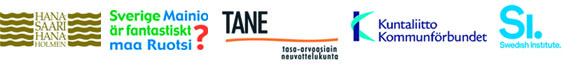 Ruotsi, maailman tasa-arvoisin maa?Hanasaari – ruotsalais-suomalainen kulttuurikeskus, Hanasaarenranta 5, EspooTiistai 18.11.2014 klo. 11–17.30Ruotsia on pitkään pidetty sukupuolten välisen tasa-arvon edelläkävijänä sekä uranuurtajana kansainvälisellä tasolla. Ruotsalainen malli on ollut menestyksekäs vientituote maailmalla. Ruotsiin perustettiin vuonna 1973 Delegationen för jämställdhet mellan män och kvinnor ja uudistuksia alettiin toteuttaa ripeään tahtiin. Mutta pitääkö mielikuvamme Ruotsista maailman tasa-arvoisimpana maana paikkansa? Ruotsi menestyy edelleen useissa kansainvälisissä vertailuissa ja Euroopan tasa-arvoinstituutti EIGEn mukaan Ruotsi on EU:n tasa-arvoisin maa. Naisten poliittinen vaikutusvalta sekä miesten osallistuminen kotitöihin vaikuttavat Ruotsin menestykseen vertailuissa. Toisaalta vuodesta 2006 kansainvälisiä tasa-arvovertailuja tehnyt World Economic Forum on esittänyt synkempiä tilastoja tasa-arvoisesta Ruotsista. Vuoden 2007 jälkeen Ruotsi on tippunut kärkisijalta neljänneksi ja Suomi on ohittanut Ruotsin. Ruotsalais-suomalaisessa vertailussa Ruotsi on kuitenkin menestynyt tietyillä tasa-arvon alueilla. Useita etenkin lapsiperheisiin kohdistuneita uudistuksia on toteutettu Ruotsissa onnistuneesti. Myös tasa-arvotyö Ruotsin kunnissa on pidemmällä kuin Suomessa. Feministiskt Initiativ -puolueen menestys Ruotsin eduskuntavaaleja edeltäneissä mielipidemittauksissa pakotti muut puolueet selventämään tasa-arvoon liittyviä kantojaan. Ovatko muut maat harpanneet merkittävästi eteenpäin vai onko Ruotsissa menty kehityksessä taaksepäin? Mitä tasa-arvotavoitteita Ruotsi voi vielä saavuttaa? Voiko Suomi hyötyä Ruotsin kokemuksista? Entäpä miksi Ruotsissa ei ole koskaan ollut naispuolista pääministeriä?Juontaja: tasa-arvoasiantuntija Marianne Laxén11.00 TervetuloaGunvor Kronman, toimitusjohtaja, Hanasaari – ruotsalais-suomalainen kulttuurikeskus Hannele Varsa, pääsihteeri, Tasa-arvoasiain neuvottelukunta 11.15 Key note: Ruotsi, maailman tasa-arvoisin maa?Agneta Stark, korkeakoulun rehtori emeritaKommenttipuheenvuoro:Ebba Witt-Brattström, professori, Helsingin yliopisto 12.15 Miten tasa-arvotyötä toteutetaan julkisella sektorilla?Suomen ja Ruotsin vertailuaMarianne Laxén Lumen auraus, päättötodistus ja ambulanssikuljetukset - tasa-arvo kuntasektorillaMagnus Jacobson, Sveriges kommuner och landstingKommenttipuheenvuoro: Sinikka Mikola, tiiminvetäjä, erityisasiantuntija, Kuntaliitto 13.15 Lounas ja näyttelyn esittely: Life Puzzle, Sylvia Augustinsson, Svenska institutet14.15 Miehet ja tasa-arvoMiehet ja tasa-arvo Ruotsissa (Pohdintoja Miehet ja tasa-arvo -selvityksen pohjalta) Svend Dahl, valtiotieteilijä, kirjailija Miehet ja tasa-arvopolitiikkaKari Välimäki, Mieskysymyksiä tasa-arvopolitiikassa pohtineen työryhmän puheenjohtaja, Merimieseläkekassan toimitusjohtaja Kommenttipuheenvuorot:Paavo Arhinmäki, entinen tasa-arvoministeri, kansanedustajaTeemu Tallberg, professori, miestutkijaKahvitarjoilu16.00 Paneelikeskustelu: Vanhempainvapaat ja lasten hoito Alustus: Johanna Lammi-Taskula, erikoistutkija, Terveyden ja hyvinvoinnin laitos Svend Dahl Magnus JacobsonAgneta Stark17.15 Miten jatkamme työtä ensi vuonna?17.30 Seminaari päättyyNäyttely: Life Puzzle, Svenska InstitutetKieli: Suomi ja ruotsi, simultaanitulkkausJärjestäjät: Hanasaari – ruotsalais-suomalainen kulttuurikeskus, Svenska Institutet, Tasa-arvoasiain neuvottelukunta, Kuntaliitto, Helsingin ja Espoon tasa-arvotoimikunnatOsallistuminen on maksutonta, mutta edellyttää ennakkoilmoittautumista Hanasaaren ohjelmakalenterissa 11.11.2014 mennessä.Lisätietoja: Ohjelmakoordinaattori Jonna Similä, jonna.simila@hanaholmen.fi Tämä sähköpostiosoite on suojattu spamboteilta. Tarvitset JavaScript-tuen nähdäksesi sen. , +358-9-4350 2413Pääsihteeri Hannele Varsa hannele.varsa@stm.fi, +358 50 545 3435